Explorer 4-H – 4th Grade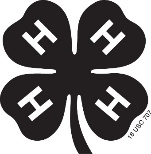 2020-2021 Tennessee 4-H Enrollment Form First Name: _______________________________	Last Name: _____________________________________Address: ___________________________________________________________TN____________________			Street Name		 		City	 		State		Zip CodeParent / Guardian (1): ___________________________________ Phone #: ____________________________	Parent / Guardian (2): ___________________________________ Phone #: ____________________________Race / Ethnicity (Circle One):		White 		Black		HispanicGender (Circle One):			Boy		Girl		Date of Birth: __________________________________School Name (Circle One):  			Joppa		Bean Station		Rutledge 	WashburnTeacher’s Name: ____________________________________________                     4-H Pledge			 	 Grainger County Zip CodesI pledge my HEAD to clearer thinking, 		Blaine		37709my HEART to greater loyalty,  				Bean Station	37708my HANDS to larger service,  				Rutledge		37861and my HEALTH to better living  			Powder Springs 	37848for my club, my community,				Thorn Hill		37881 my country and my world.				Washburn		37888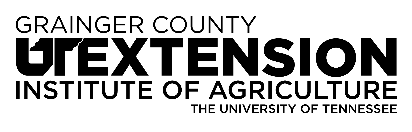 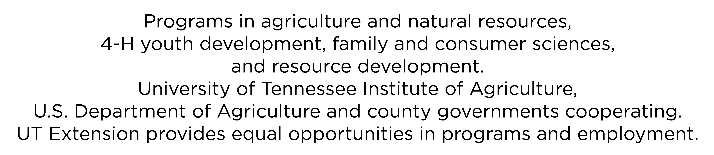 